Monday 6th January 2020Amber ClassHere are your weekly spelling lists, taking us up to the February half term. We will have our weekly spelling test on a Friday afternoon. If you have any questions please come in and see me at the end of the school day.  Kind regards,Miss BarronResults so far (October half term – Christmas)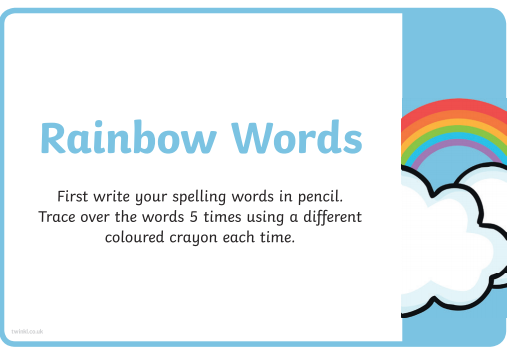 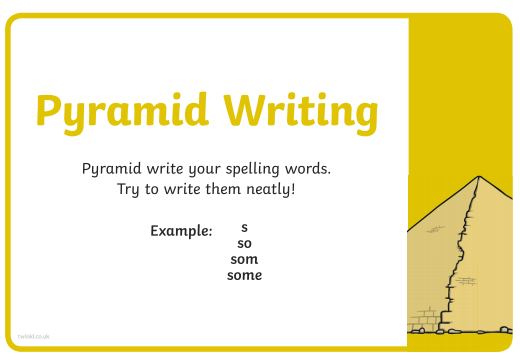 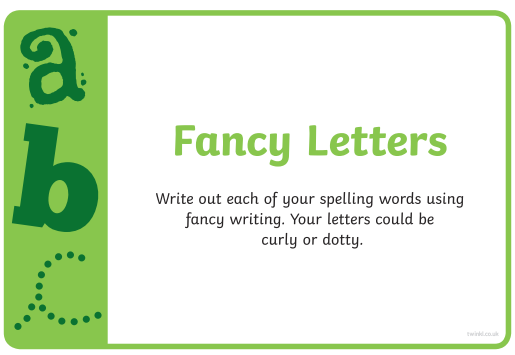 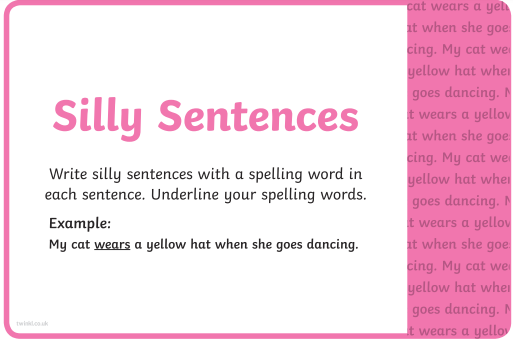 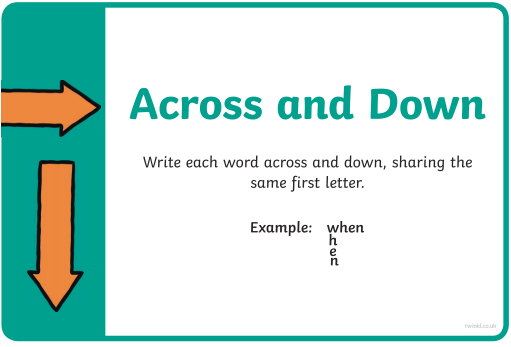 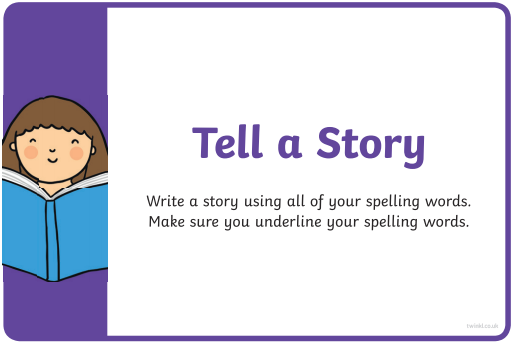 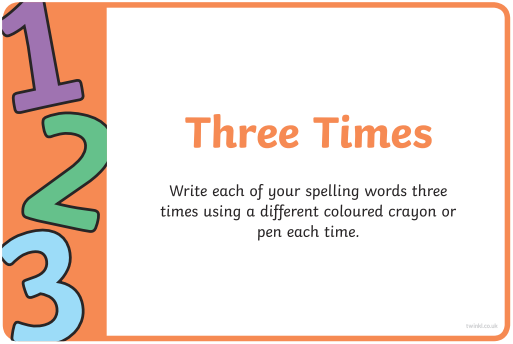 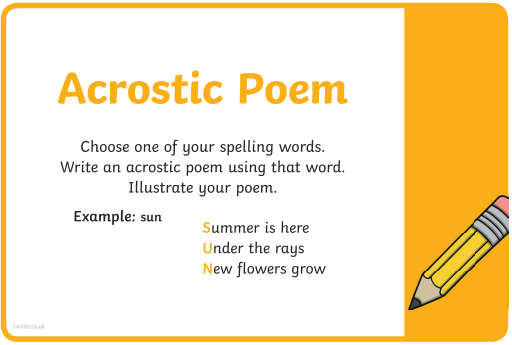 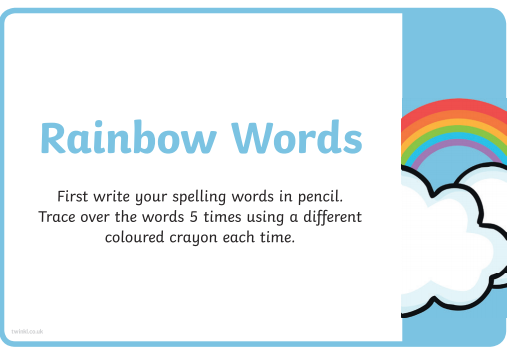 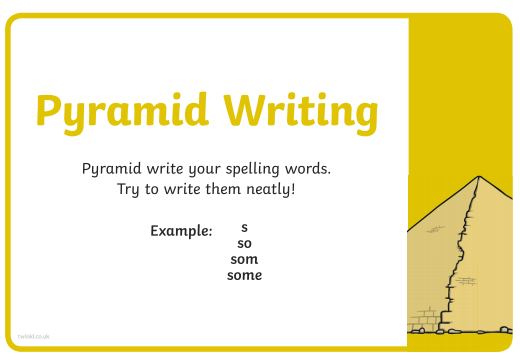 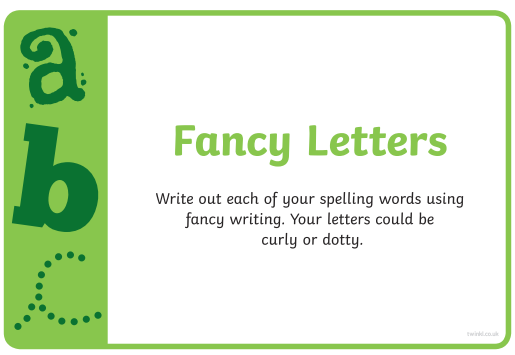 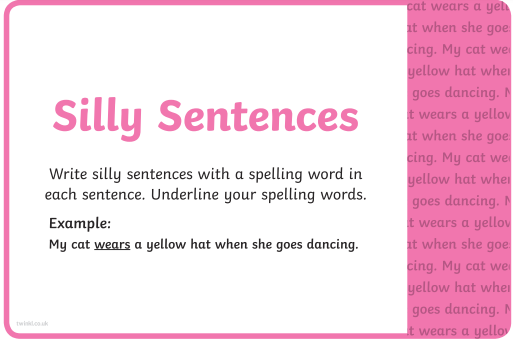 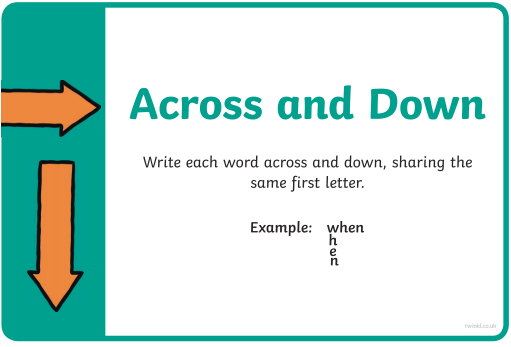 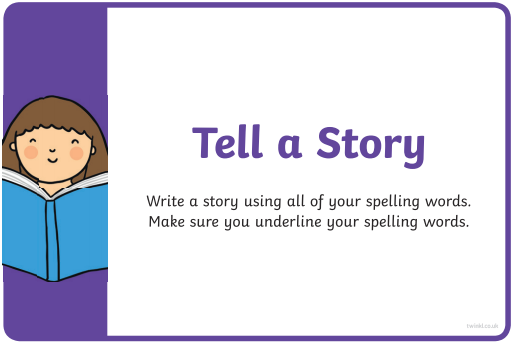 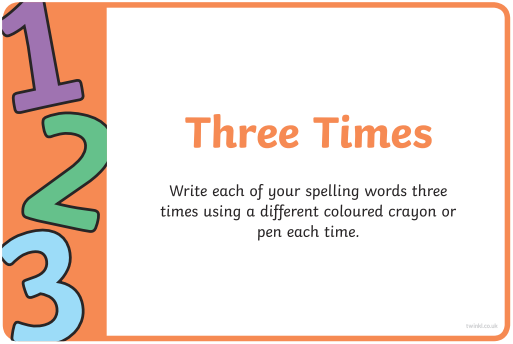 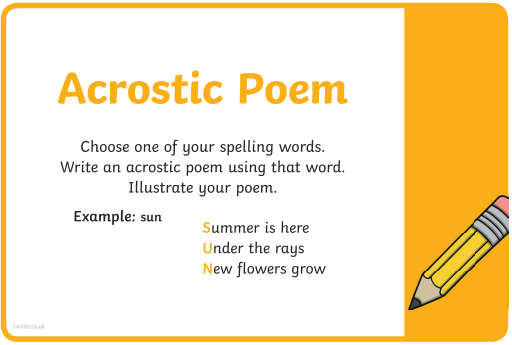 Spellings Spring Term 1Spellings Spring Term 1Spellings Spring Term 1Spellings Spring Term 1Spellings Spring Term 1Spellings Spring Term 106.01.20Test on: 10.01.2013.01.20Test on:17.01.2020.01.20Test on:24.01.2027.01.20Test on:31.01.2003.02.20Test on:07.02.2010.02.20Test on:14.02.20crieddriedtriedrepliedhappierhappiestcopyingcryingtryingreplyingcarryingmarryingscaryscaringshinyshininghikerhikinghummed hummingdroppeddroppingrunnersadderallsmallalwaysalmostalrightaltogetherpeoplefatherMrMrsfathermotherSpellings Autumn Term 2Spellings Autumn Term 2Spellings Autumn Term 2Spellings Autumn Term 2Spellings Autumn Term 201.11.1908.11.1915.11.1922.11.1929.11.1906.12.1913.12.19/6/6/6/6/6/6/5